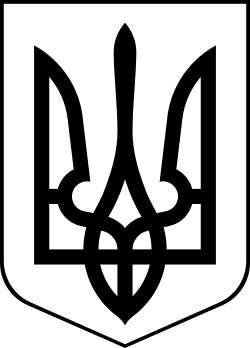 УкраїнаМЕНСЬКА МІСЬКА РАДАЧернігівська область(друга сесія восьмого скликання) РІШЕННЯ23 грудня 2020 року	№72Про внесення змін до договорів оренди невитребуваних земельних часток (паїв) на території Менської міської територіальної громади (за межами с. Блистова)Розглянувши звернення гр. Сироїда Михайла Івановича щодо припинення права тимчасового користування невитребуваними земельними частками (паями), які були передані в оренду для ведення товарного сільськогосподарського виробництва на території Менської міської територіальної громади (за межами с. Блистова) та внесення змін до договорів оренди невитребуваних земельних часток (паїв) від 04.01.2016 року та 21.10.2016 року, керуючись Законом України «Про внесення змін до деяких законодавчих актів України щодо вирішення питання колективної власності на землю, удосконалення правил землекористування у масивах земель сільськогосподарського призначення, запобігання рейдерству та стимулювання зрошення в Україні», Законом України «Про порядок виділення в натурі (на місцевості) земельних ділянок власникам земельних часток (паїв)», Законом України «Про оренду землі», та п. 34 ч. 1 ст. 26 Закону України «Про місцеве самоврядування в Україні», враховуючи рішення 40 сесії 7 скликання Менської міської ради №257 від 10.07.2020 року «Про затвердження ставок орендної плати за земельні ділянки», Менська міська радаВ И Р І Ш И Л А:Змінити сторону укладання Договорів оренди невитребуваних земельних часток (паїв) від 04.01.2016 року зареєстрований у книзі записів реєстрації договорів оренди земельних часток (паїв) Блистівської сільської ради за №4 та від 21.10.2016 року зареєстрований у книзі записів реєстрації договорів оренди земельних часток (паїв) Блистівської сільської ради за №10 від 07.11.2016 року, укладених між Менською райдержадміністрацією та гр. Сироїдом Михайлом Івановичем, визначивши орендодавцем Менську міську раду.У зв’язку з державною реєстрацією права власності на земельні ділянки (паї) громадянами, припинити право тимчасового користування невитребуваними земельними частками (паями), які були передані в оренду для ведення товарного сільськогосподарського виробництва, за межами с.Блистова, гр. Сироїду Михайлу Івановичу:площею	1,4173 га	кадастровий номер 7423081000:03:000:0501 (пай №1500)площею	1,7056 га	кадастровий номер 7423081000:03:000:0502 (пай №1501)Орендну плату за користування невитребуваними земельними ділянками (паями), встановити в розмірі 8% від нормативної грошової оцінки в рік, відповідно до п.1 та п.3 рішення 40 сесії 7 скликання Менської міської ради №257 від 10.07.2020 року, яка повинна сплачуватись в строки передбачені чинним законодавством.Доручити міському голові Примакову Г.А. укласти додаткові угоди про внесення змін до договорів оренди невитребуваних земельних часток (паїв) від 04.01.2016 року та від 21.10.2016 року, укладених між Менською райдержадміністрацією та гр. Сироїдом Михайлом Івановичем.5.	Контроль за виконанням рішення покласти на постійну комісію з питань містобудування, будівництва, земельних відносин та охорони природи.Міський голова	Г.А. Примаков